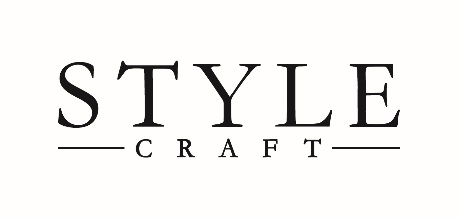 www.stylecraftonline.comStyleCraft Home Collection | 8474 Market Place Dr. Suite 104 | Southaven, MS 38671 Phone 662.429.5279 | Fax 662.912.1008CREDIT APPLICATIONEMAIL TO AR@STYLECRAFT-US.COM  PLEASE CHECK ONECORPORATIONPARTNERSHIPPROPRIETORSHIP ENTITY LEGAL NAME								TRADE NAME						|BILLING ADDRESS				CITY					    STATE/ZIP				PHONE NUMBER/FAX NUMBER			   |					 	           |ACCOUNTS PAYABLE CONTACT NAME 						ACCOUNTS PAYABLE EMAIL						|SALES CONTACT EMAIL						 		STATE INCORPORATED 						|CONTACT NAME				CONTACT ADDRESS			 TELEPHONE NUMBER				  |						          |TRADE CREDIT REFERENCESCOMPANY NAME	CITY/STATE/ZIP		TELEPHONE NUMBER		EMAIL OR FAX NUMBER	 		        |			|	 		|				 |COMPANY NAME	CITY/STATE/ZIP		TELEPHONE NUMBER		EMAIL OR FAX NUMBER	 		        |		 	|    		 	|	 			 |COMPANY NAME	CITY/STATE/ZIP		TELEPHONE NUMBER		EMAIL OR FAX NUMBER	 		        |		     	|	 		|				 |BANK REFERENCEBANK NAME				BANK OFFICER				CITY/STATE/ZIP		              |			     	 		           |THE UNDERSIGNED WARRANTS THE INFORMATION GIVEN TO BE TRUE.  STYLECRAFT HOME COLLECTIONS IS AUTHORIZED TO INVESTIGATE THE REFERENCES HEREIN, STATEMENTS OR OTHER DATA OBTAINED FROM MY COMPANY OR FROM ANY OTHER PERSON PERTAINING TO MY CREDIT AND FINANCIAL RESPONSIBLIITY. ALL CHARGES ARE DUE AND PAYABLE BASED UPON TERMS ON INVOICE. A LATE PAYMENT CHARGE OF 1.5% PER MONTH PLUS ATTORNEY'S FEE, IF NECESSARY FOR COLLECTION, WILL BE ADDED TO ANY BALANCE NOT TIMELY PAID. A $25.00 FEE WILL BE ASSESSED FOR EACH NSF CHECK.  I HAVE READ, UNDERSTAND AND AGREE TO THE ABOVE CONDITIONS.BY [SIGNATURE]					 OFFICER TITLE				DATE						|					|BY [PRINT]											DATE						|